________________________________________________, OIB:______________________,                                   (ime i prezime)___________________________________________________________________________                                                           (adresa i mjesto stanovanja)I Z J A V AKao podnositeljica prijave na javni poziv za prijem u radni odnos radnice na projektu „ Program zapošljavanja žena u Zrinskom Topolovcu“, koji provodi Općina Zrinski Topolovac kao nositelj projekta u suradnji sa partnerima  Hrvatskim zavodom za zapošljavanje, Područni ured Bjelovar, Centrom za socijalnu skrb Bjelovar, Udruga Mladost Za Budućnost iz Zrinskog Topolovca i Bjelovarsko-bilogorska županija, pod materijalnom i kaznenom odgovornošću izjavljujem  da sam upoznata s činjenicom, da mogu pohađati i završiti program obrazovanja ili stručnog osposobljavanja.U slučaju da preuzetu obvezu ne izvršim, izjavljujem i jamčim da ću nastale troškove osposobljavanja osobno nadoknaditi Općini Zrinski Topolovac kao nositelju projekta u punom iznosu koji je ista platila ili ima platiti za moje osposobljavanje.U ________________________, ____________________2018.godine                 (mjesto)                                      (datum)_______________________(vlastoručni potpis)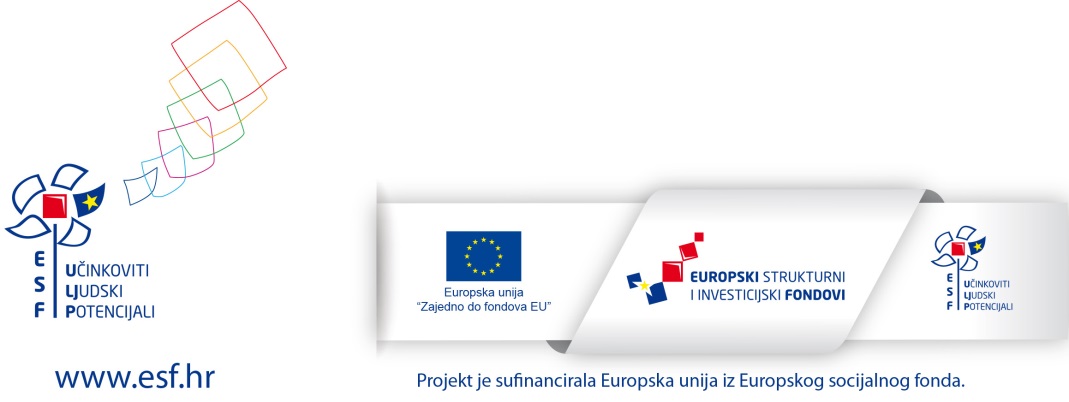 